English 9				Black Fish					Name: ____________________1. Find an article or YouTube video on the subject of either why animals should be kept in captivity, or the relationship between animals and humans. Watch/read it and answer the questions below.Article/Video name: _________________________________________________________________________________________________Purpose of the video/article: _________________________________________________________________________________________________________________________________________________________________________________________________________________________________________________________________________________________________________________________________________Three interesting facts/quotes form the article/video1. 2. 3. During the movie answer the questions below:Write down the attention grabbing “hook” that this documentary uses to pull in the viewer.  Explain how it works or does not work.2. What is the purpose of the film?3. What is the “call to action” for the viewer in the end of the movie?After the movie: 1. In a group of 2-3, decide whether you are for keeping animals in captivity or against. Next, fill out a persuasive paragraph outline. Finally, use the information to create one of the following: a. A persuasive paragraphb. A poem outlining your positionc. Film/write a newscast/newspaper articled. Create an informational graphic (see below for examples). Whatever you choose, your final product must contain a hook, your thesis (argument), at least three persuasive points with specific point to prove them, a rebuttal (example from the other side of the argument and explanation of why it is wrong) and a conclusion. Rubric: Hook (pulls the reader in to your project in a creative way)	/2			Total: 		/14Thesis (outlines argument clearly and concisely): 		/2Has three specific and well explained persuasive points		/6Rebuttal								/2Conclusion								/2Comments: 	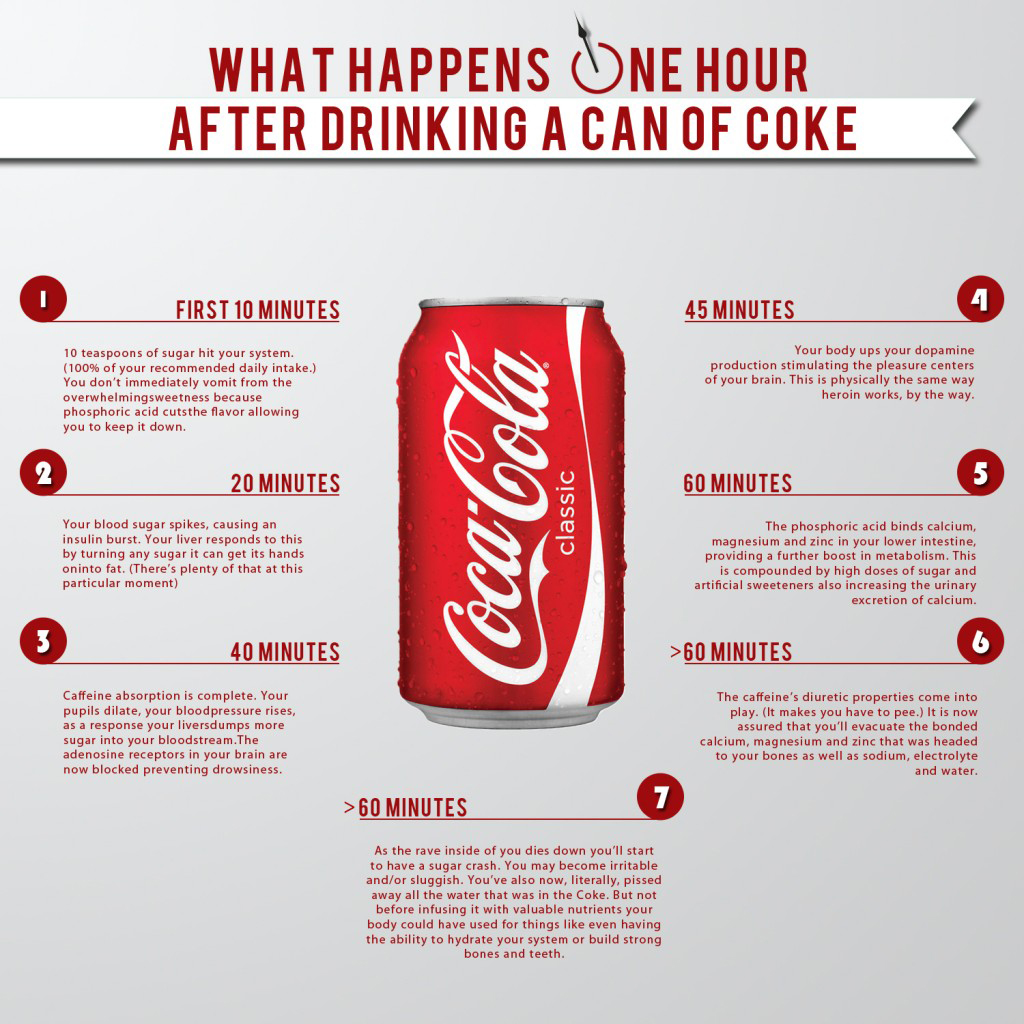 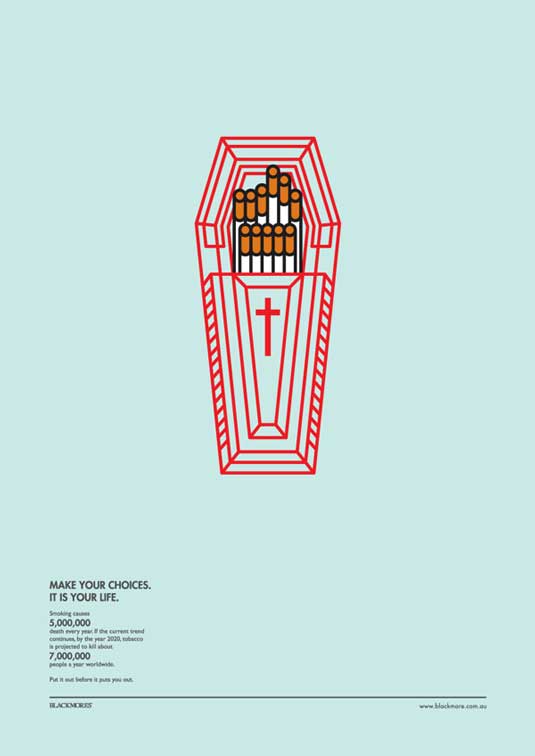 Reasons animals should be kept in captivityReasons they should notTypes of PersuasionRhetorical StrategiesExamples from the moviePathos (Emotional Appeal)Creating pity for the AnimalCreating pity for the TrainersVisceral Reactions (make viewer sick to their stomach)Vivid descriptionsLogos (Logical Appeal)FactsStatisticsRepetitionTechnical Language/ Scientific JargonEthos (Ethical Appeal)Expert Opinions